Christ the King Catholic Church300 Mendenhall Lane, P.O. Box 297 Benton, PA
            Phone:							Phone:				(570) 925-6969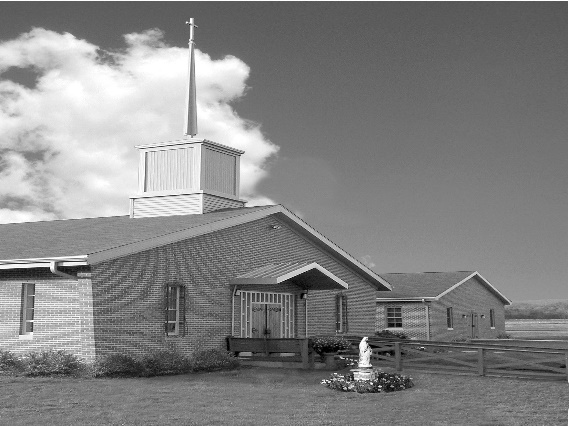 E-mail: 				ctk@epix.netWebsite:  			ctkbenton.weebly.comPastor: 			       Rev. Richard J. Mowery					(570) 784-0801Administrator: 		Fr. Andrew P. St. Hilaire  									(570) 784-3123 (717) 884-9523 frasthilaire@hbgdiocese.orgCYE Coordinator: 	Betty Hnylanski					               (570) 594-3687, bhnylan@gmail.comSecretary: 	Lee Ann Boiwka 
(570) 864-3090, boiwka@epix.netOffice Hours: 		Monday & Thursday, 8am -12pm             February 26, 2023 – First Sunday of Lent“Through Christ we are made righteous and have eternal life.”On this first Sunday of Lent, our readings bring into focus the great drama of our salvation history: Our first parents sinned, and through them death came to all. Yet our gracious God sent his Son not to condemn but to free us and show his power over Satan. Through him we are made righteous.In the first reading, the serpent convinces the woman to eat fruit from the forbidden tree, which she shares with her husband. Their eyes are opened and they realize they are naked. In the second reading Paul writes that, through the obedience of Christ, many will become righteous. In the Gospel, Jesus is tempted by Satan after fasting for 40 days and 40 nights. Jesus resists all that Satan offers and commands him to get away. Stations of the Cross every Friday during Lent, 6:00 p.m. at Christ the KingIn your prayers, please remember:  Intentions of the Holy Father, all Priests including       Fr. Mowery,  Fr. St. Hilaire and Fr. Sola, Lisa Baehre, Michael Bardi, Maureen Beck,  Lorena Bennet, Christina Capriola, Russell Castrogiovanni, Cobert Family, Honor & Joe Dell, Alex Haden, Deb Haden,Vivian Whitenight Hynick, Bob Kalie, Margaret Kalie, Austin Kelsey, Joseph LaBonte, Mary Ann Levan, Bernie Nichols, Nancy Oman, Logan & Oliver Root, Richard Scavone, Jackie Scherer, Scott Thomas, Sally Tucker, Max Whitenight, Nancy Wisbar, Sonny Womelsdorf, Mary Ann Zeveney and all the Parishioners of CTK.Mass IntentionsSaturday, February 25 – Carl Bloom by Anne KingsburySunday, February 26 – People of the ParishMonday, February 27 – Salvatore Barbuto by Elaine BarbutoFriday, March 3 – Maryellen Gambale Rose by Elaine BarbutoSaturday, March 4 – Bill Lindner by Richard & Tamara LindnerSunday, March 5 – People of the ParishMass intentions are available in memory of, or in honor of a loved one.  The donation for having a Mass said for a personal request is $10.00.  You can drop your request in the collection or contact the parish office.Stewardship:         				 February 19, 2023					Offerings	 	     		      		             $1464.50				Rainy Day                                                    $98.00Votives									    $53.00Total						 	              $1615.50				     Lector Schedule		 	  	Extraordinary Minister	        Collection StewardsFebruary 26 – Pete Yastishock               Shanna Haden                 Patricia & Mark SullivanMarch 5 – Pete Yastishock                     PJ Haden                         Sharon Tishler & Dottie PolesUnborn Candle Donations $3.00/ week, $5.00/ 2 weeks or $10.00/ month.  Month of February – Judy & Sonny WomelsdorfCYE News –   WOW!!!!!!  So many thanks to so many wonderful people who made the CYE Youth Group Mardi Gras celebration a success. We had many happy laughing children and adults enjoying the games, sharing fellowship with one another while partaking of some delicious food, taking chances on the beautifully donated raffle baskets, and cheering on the children while they played the cake walk.  Beautiful people sharing their gourmet talents, donating creative raffle baskets, and rolling up their sleeves to help in so many ways. There were games for all ages to enjoy and students volunteering their services wherever they were needed.  Thank you to the parishioners who came to celebrate with the children.  Thank you Shanna Haden who teaches the high school CYE class and organized the event and thanks to the parents and parishioners who made this a great day for the children of our parish. A Happy and Holy Lent to all. Place a Memorium, Prayer Request, Spiritual Notation or become a Sponsor for our new bulletin.  The art department of Diocesan will design a spot for you which will appear weekly on our church bulletin’s advertisement page.  What better way to show your continued love for those special to you and support your church bulletin at the same time.  You can call Adam Snyder for more information at 1-814-771-8628 or contact the Parish Office at 570-925-6969.  Benton Food Bank -  From now until March 20th we will be collecting liquid hand soap.  The Food Bank at the N4C’s is the 3rd Tuesday of every month.  2023 Benton Community Lenten Services – Sunday Evenings at 7 p.m. Date			     Location				Speaker					Special Music2/26/23			Christ the King			Pastor Gloria Kremer			Waller UMC 3/05/23			UMC Benton			Pastor Bill McClure				Christ the King 3/12/23			Benton Christian		Pastor Tyler Rauhauser			Assembly of God3/19/23			Assembly of God		Pastor Ron Shelhamer			Benton UMC3/26/23			Raven Creek			Rev. Andrew St. Hilaire			Joe & Lorraine FeolaCRS Operation Rice Bowl – Please be sure to pick up your Rice Bowl for Lent.  Through CRS Rice Bowl you help reach more than 190 million people with lifesaving support.  75% of your donation supports Catholic Relief Services work around the world.  25% helps fight hunger and poverty in your own community.  St. Columba School is searching for an Elementary Principal to serve as a beacon of Christ’s light while nurturing individual gifts in a faith-infused, academically challenging, safe and secure environment. Find out more regarding our K-8 school at https://www.saintcolumbaschool.orgLenten Guidelines:  The traditional Lenten practices of piety, fasting, almsgiving and other forms of self-denial are warmly recommended by the Church. The faithful observance of Lent should manifest itself in the imitation of Christ in daily life and in the readiness to sacrifice time and talents whenever possible, in personal, parish, and community efforts for those in spiritual or material need. The spiritual hunger of the unchurched locally and in mission lands can be a focus of prayers and charitable giving. Ash Wednesday and Good Friday are days of abstinence from meat for those 14 years of age or older. They are also days of fasting for those between the ages of 18 and 59 years of age. Those bound by the law of fasting may take one full meal. Two smaller meals are also permitted; liquids, including milk and fruit juices, are allowed. If health or ability to work is seriously affected, the law does not bind. All Fridays in Lent are days of abstinence (no meat) for those 14 years of age or older. Fridays of the year outside Lent remain days of penance. The Bishops of the United States highly recommended the traditional abstinence from meat on Fridays during the entire year, together with acts of mortification, for the cause of peace in the world. However, some other practice of voluntary self-denial or personal penance may be substituted.Men’s Conference - On Saturday, March 18, the Diocese Harrisburg will host its annual Men’s Conference at the Diocesan Center in Harrisburg. Marcel LeJeune, President and Founder of Catholic Missionary Disciples, will offer the keynote address. Breakout session presenters include Marcel LeJeune, Bishop Gainer, Fr. Ryan Fmillischer, Deacon Armando Torres, and Deacon Virgilio Centenera. Mass celebrated by Bishop Gainer, Breakout Sessions, Confession, and Adoration are part of this annual event. For more details, visit https://www.hbgdiocese.org